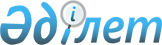 2003-2005 жылдарға арналған облыста кедейлiктi төмендету жөнiндегi бағдарламаны iске асырудың 2005 жылға арналған iс-шаралар жоспары туралы
					
			Күшін жойған
			
			
		
					Павлодар облыстық мәслихатының 2005 жылғы 15 сәуірдегі N 32/11 шешімі. Павлодар облысының әділет департаментінде 2005 жылғы 16 мамырда N 3022 тіркелді. Мерзімінің өтуіне байланысты күші жойылды - Павлодар облыстық Әділет департаментінің 2009 жылғы 18 наурыздағы N 4-06/1966 хатымен.



      


Ескерту. Мерзімінің өтуіне байланысты күші жойылды - Павлодар облыстық Әділет департаментінің 2009 жылғы 18 наурыздағы N 4-06/1966 хатымен.



      Қазақстан Республикасының "Қазақстан Республикасындағы жергiлiктi мемлекеттiк басқару туралы" 
 Заңының 
 6 бабы 1 тармағының 1) тармақшасына сәйкес, облыстық мәслихат ШЕШIМ ЕТЕДI:



      1. Қоса берiлiп отырған 2003-2005 жылдарға арналған облыста кедейлiктi төмендету жөнiндегi бағдарламаны iске асыру жөнiндегi 2005 жылға арналған iс-шаралар жоспары (бұдан әрi - Жоспар)  - бекiтiлсiн.



      2. Облыс қаржы департаментi Жоспардың дер кезiнде қаржыландыруын қамтамасыз етсiн.



      3. Облыс экономика және бюджеттiк жоспарлау департаментi 2006 жылдың 20 қаңтар мерзiмiне орай облыстық мәслихаттың  әлеуметтiк және мәдени дамуы мәселелерi жөнiндегi тұрақты комиссиясына Жоспардың орындалуы  туралы ақпарат ұсынатын болсын.



      4. Осы шешiмнiң орындалуын бақылау облыстық мәслихаттың әлеуметтiк және мәдени дамуы мәселелерi жөнiндегi тұрақты комиссиясына жүктелсiн. 


      Сессия төрағасы Г. Досжанова



      Облыстық мәслихаттың хатшысы Р. Гафуров





Павлодар облыстық Мәслихатының        



III сайланған XI сессиясы (кезектен тыс)  



2005 жылғы 15 сәуiрдегi "2003-2005 жылдарға 



арналған облыста кедейлiктi төмендету жөнiндегi



бағдарламаны iске  асыру  жөнiндегi 2005 жылға



арналған iс-шаралар жоспары туралы"    



N 32/11 шешiмiне қосымша         


2003-2005 жылдарға арналған облыста кедейлiктi төмендету




жөнiндегi бағдарламаны iске асыру жөнiндегi 2005 жылға




арналған iс-шаралар жоспары


					© 2012. Қазақстан Республикасы Әділет министрлігінің «Қазақстан Республикасының Заңнама және құқықтық ақпарат институты» ШЖҚ РМК
				

N



Iс-шаралар



Аяқталу нысаны



Iске асырылуына  жауаптылар



Iске асыру мерзiмi



Болжалды шығындар



Қаржыландыру көздерi



1



2



3



4



5



6



7



1. Атаулы әлеуметтiк көмек көрсету тетiгiн және мақсатты топтардағы кедейлiктi азайту жөнiндегi шараларды жетiлдiру



1. Атаулы әлеуметтiк көмек көрсету тетiгiн және мақсатты топтардағы кедейлiктi азайту жөнiндегi шараларды жетiлдiру



1. Атаулы әлеуметтiк көмек көрсету тетiгiн және мақсатты топтардағы кедейлiктi азайту жөнiндегi шараларды жетiлдiру



1. Атаулы әлеуметтiк көмек көрсету тетiгiн және мақсатты топтардағы кедейлiктi азайту жөнiндегi шараларды жетiлдiру



1. Атаулы әлеуметтiк көмек көрсету тетiгiн және мақсатты топтардағы кедейлiктi азайту жөнiндегi шараларды жетiлдiру



1. Атаулы әлеуметтiк көмек көрсету тетiгiн және мақсатты топтардағы кедейлiктi азайту жөнiндегi шараларды жетiлдiру



1. Атаулы әлеуметтiк көмек көрсету тетiгiн және мақсатты топтардағы кедейлiктi азайту жөнiндегi шараларды жетiлдiру


1.

Аз қамтамасыз етiлген азаматтарға тегiн түскi тамақ  беру, кедейлерге арналған дүкендер ашу, халық жинап берген киiм мен аяқ киiмдi тарату, шаштараздарда, моншаларда жеңiлдiктi қызмет көрсету жолымен көмек көрсету

Облыс әкiмiне ақпарат

Облыс жұмыспен қамтуды үйлестiру және әлеуметтiк бағдарламалар департаментi, қалалар мен аудандардың әкiмдерi

II, III, IV тоқсандар

Қайырымдылық көмек

Қазақстан Республикасының заңнамасымен  тыйым салынбаған  қаражат көздерi

2.

Белгiлi мекенжайы жоқ әйелдердi әлеуметтiк-психологиялық оңалдыру қалалық орталығын ұстауды қамтамасыз ету 

Облыс әкiмiне ақпарат

Облыс жұмыспен қамтуды үйлестiру және әлеуметтiк бағдарламалар департаментi; Павлодар қаласының әкiмi

II, III, IV тоқсандар

"Белгiлi мекенжайы жоқ адамдарды әлеуметтiк бейiмдеу" 6.451.013.000 бағдарламасымен қарастырылған қаражат шегiнде

Павлодар қаласының бюджетi

3.

Мемлекеттiк атаулы көмектiң мынадай түрлерiн көрсету:



кедейлiк шегiне дейiн қосымша төлем төлеу (17000 адам);



тұрғын үй көмегi (9000 адам); 



үйде тәрбиеленетiн мүгедек балаларға көмек (488 адам)

Облыс әкiмiне ақпарат

Облыс жұмыспен қамтуды үйлестiру және әлеуметтiк бағдарламалар департаментi, қалалар мен аудандардың әкiмдерi

II, III, IV тоқсандар

"Мемлекеттiк атаулы әлеуметтiк көмек" 6.451.005. 000 бағдарламасы бойынша 293,4 млн. теңге, "Тұрғын үй көмегi" 6.451.006.000 бағдарламасы бойынша 110,8 млн. теңге, "үйде тәрбиеленетiн және оқитын мүгедек балаларды материалдық қамтамасыз ету" 6.256.003.104 бағдарламасы бойынша 11,4 млн. теңге

Қалалар мен аудандардың бюджеттерi

4.

Аса мұқтаж  адамдарға сурдоқұралдар (573 дана), тифлоқұралдар (3 дана), мүгедектiк  жылжымалы орынтақ (201 дана)  сатып алуға көмек көрсету жөнiндегi iс-шараларды iске асыруды жалғастыру 

Облыс әкiмiне ақпарат

Облыс жұмыспен қамтуды үйлестiру және әлеуметтiк бағдарламалар департаментi

II, III, IV тоқсандар

"Техникалық және өзге де құралдармен қамтамасыз ету" 6.256.003.103 бағдарламасы бойынша облыстық бюджеттен  19,1 млн. теңге 

Облыстық бюджет 

5.

Интернат үйлерiнде: Павлодар қаласында-300 адамды, Ақсу қаласында -241 адамды; Шарбақты ауылындағы "қамқорлық" үйiнде -12 адамды;  Мичурино ауылындағы созылмалы психикалық ауруларға арналған мекемеде 520 адамды;  Павлодар қаласында ақыл-есi кем балаларға арналған интернатта-50 адамды;  соғыс және еңбек ардагерлерiне арналған санаторлық үлгiдегi  "Ардагер үйi" мемлекеттiк мекемесiнде (100 төсектiк) ұстау және қамқорлық көрсетудi қамтамасыз ету

Облыс әкiмiне ақпарат

Облыс жұмыспен қамтуды үйлестiру және әлеуметтiк бағдарламалар департаментi

II, III, IV тоқсандар

"Қарттар мен мүгедектердi әлеуметтiк қамтамасыз ету" 6.256.002. бағдарламасы бойынша 213,3 млн. теңге

Облыстық бюджет

6.

Мүмкiндiктерi шектеулi балаларға арналған облыстық оңалту орталығын ашу

Облыс әкiмiне ақпарат

Облыс жұмыспен қамтуды үйлестiру және әлеуметтiк бағдарламалар департаментi

II тоқсан

"Қарттар мен жалпы түрдегi мүгедектердi әлеуметтiк қамтамасыз ету" 6.256.002 бағдарламасы бойынша 52,3 млн. теңге

Облыстық бюджет

7. 

100 адамға арналған "Белгiлi мекенжайы жоқ адамдарға арналған Павлодар қалалық бейiмдеу баспана-орталығы" мемлекеттiк мекемесiнiң, 50 адамға арналған "Белгiлi мекенжайы жоқ адамдар үшiн Екiбастұз қалалық әлеуметтiк бейiмдеу орталығының" жұмыс iстеуiн қамтамасыз ету 

Облыс әкiмiне ақпарат

Облыс жұмыспен қамтуды үйлестiру және әлеуметтiк бағдарламалар департаментi, Павлодар және Екiбастұз қалаларының әкiмдерi

II, III, IV тоқсандар

"Белгiлi мекенжайы жоқ адамдарды әлеуметтiк бейiмдеу" 6.451.013.000 бағдарламасы бойынша 18,2 млн. теңге

Павлодар және Екiбастұз қалаларының бюджеттерi

8.

100 адамға арналған "Бас еркiнен айырылу орындарынан босатылған адамдар үшiн Павлодар қалалық бейiмдеу баспана-орталығы" мемлекеттiк мекемесiнiң жұмыс iстеуiн қамтамасыз ету

Облыс әкiмiне ақпарат

Облыс жұмыспен қамтуды үйлестiру және әлеуметтiк бағдарламалар департаментi, Павлодар қаласының әкiмi

II, III, IV тоқсандар

"Белгiлi мекенжайы жоқ адамдарды әлеуметтiк бейiмдеу" 6.451.013.000 бағдарламасы бойынша 7,5 млн. теңге

Павлодар қаласының бюджетi

9.

Жалғызiлiктi мұқтаж зейнеткерлер мен мүгедектердi (2059 адам), сондай-ақ мүмкiндiктерi шектеулi балаларды (660 адам) үйде әлеуметтiк көмек көрсетумен қамтамасыз ету

Облыс әкiмiне ақпарат

Облыс жұмыспен қамтуды үйлестiру және әлеуметтiк бағдарламалар департаментi, қалалар мен аудандардың әкiмдерi

II, III, IV тоқсандар

"Қарттар мен жалпы түрдегi мүгедектердi әлеуметтiк қамтамасыз ету" 451.014.00 102 - бағдарламасы бойынша 83,4 млн. теңге

Қалалар мен аудандардың бюджеттерi

10.

Жалғызiлiктi мұқтаж  азаматтарды (1200 адам) 50 орындық әлеуметтiк көмек орталығында емдеу және демалдыру 

Облыс  әкiмiне ақпарат

Облыс жұмыспен қамтуды үйлестiру және әлеуметтiк бағдарламалар департаментi, Павлодар қаласының әкiмi

II, III, IV тоқсандар

"Қарттар мен жалпы түрдегi мүгедектердi әлеуметтiк қамтамасыз ету" 451.014.000

бағдарламасы бойынша 15,3 млн. теңге

Павлодар  қаласының бюджетi


2.


 Бұдан әрi экономикалық өсудi, халықтың еңбек әлеуетiн iске асыру үшiн қолайлы жағдайлар жасау жолымен жұмыссыздықты азайтуды қамтамасыз ету



2.


 Бұдан әрi экономикалық өсудi, халықтың еңбек әлеуетiн iске асыру үшiн қолайлы жағдайлар жасау жолымен жұмыссыздықты азайтуды қамтамасыз ету



2.


 Бұдан әрi экономикалық өсудi, халықтың еңбек әлеуетiн iске асыру үшiн қолайлы жағдайлар жасау жолымен жұмыссыздықты азайтуды қамтамасыз ету



2.


 Бұдан әрi экономикалық өсудi, халықтың еңбек әлеуетiн iске асыру үшiн қолайлы жағдайлар жасау жолымен жұмыссыздықты азайтуды қамтамасыз ету



2.


 Бұдан әрi экономикалық өсудi, халықтың еңбек әлеуетiн iске асыру үшiн қолайлы жағдайлар жасау жолымен жұмыссыздықты азайтуды қамтамасыз ету



2.


 Бұдан әрi экономикалық өсудi, халықтың еңбек әлеуетiн iске асыру үшiн қолайлы жағдайлар жасау жолымен жұмыссыздықты азайтуды қамтамасыз ету



2.


 Бұдан әрi экономикалық өсудi, халықтың еңбек әлеуетiн iске асыру үшiн қолайлы жағдайлар жасау жолымен жұмыссыздықты азайтуды қамтамасыз ету


11.

4400 жаңа тұрақты жұмыс орнын құру

Облыс әкiмiне ақпарат

Облыс жұмыспен қамтуды үйлестiру және әлеуметтiк бағдарламалар; кәсiпкерлiк және өнеркәсiп; ауыл шаруашылығы; жолаушылар көлiгi және автомобиль жолдары департаменттерi; қалалар мен аудандардың әкiмдерi 

II, III, IV тоқсандар

Қаржыландыру қажет етпейдi

12.

6000 адамды бос жұмыс орындарына жұмысқа орналастыру

Облыс әкiмiне ақпарат

Облыс жұмыспен қамтуды үйлестiру және әлеуметтiк бағдарламалар департаментi, қалалар мен аудандардың әкiмдерi

II, III, IV тоқсандар

Қаржыландыруды қажет етпейдi

13.

Бос жұмыс орындарының жәрмеңкелерiн ұдайы өткiзудi тәжiрибеге енгiзу  

Облыс әкiмiне ақпарат

Облыс жұмыспен қамтуды үйлестiру және әлеуметтiк бағдарламалар департаментi, қалалар мен аудандардың әкiмдерi

II, III, IV тоқсандар

Қаржыландыруды қажет етпейдi

14.

Облыстың еңбек рыногындағы жағдай мен жаңа жұмыс орындарын ашу жөнiндегi ақпараттық дерекқордың жұмысын қамтамасыз ету

Облыс әкiмiне ақпарат

Облыс жұмыспен қамтуды үйлестiру және әлеуметтiк бағдарламалар департаментi, қалалар мен аудандардың әкiмдерi

II, III, IV тоқсандар

Қаржыландыруды қажет етпейдi

15.

1320 әлеуметтiк жұмыс орнын ұйымдастыру тәжiрибесiн жалғастыру 

Облыс әкiмiне ақпарат

Облыс жұмыспен қамтуды үйлестiру және әлеуметтiк бағдарламалар департаментi, қалалар мен аудандардың әкiмдерi

II, III, IV тоқсандар

"Халықты жұмыспен қамту саласында азаматтарды әлеуметтiк қорғау жөнiндегi қосымша шаралар" 451.002.102 бағдарламасы бойынша 35,2 млн. теңге

Қалалар мен аудандардың бюджеттерi

16.

Облыстың жұмыспен қамту органдарында тiркелген 8090 жұмыссыздар үшiн уақытша қоғамдық жұмыстарды ұйымдастыру 

Облыс әкiмiне ақпарат

Облыс жұмыспен қамтуды үйлестiру және әлеуметтiк бағдарламалар департаментi, қалалар мен аудандардың әкiмдерi

II, III, IV тоқсандар

"Қоғамдық жұмыстар"  451.002.100 бағдарламасы бойынша 187,9 млн. теңге

Қалалар мен аудандардың бюджеттерi

17.

Қазақстан Республикасының қолданыстағы заңнамасына сәйкес ауыл шаруашылық өнiм өндiрушiлердi бюджеттен екiншi деңгейдегi банктермен ортақ қаржыландыру қағидалары негiзiнде кредиттеудi жалғастыру

Облыс әкiмiне ақпарат

Облыс ауыл шаруашылығы департаментi

II, III, IV тоқсандар

"Ауылшаруашылық товар өндiрушiлердi кредиттеу" 10.1.255.003 бағдарламасы бойынша 222 млн. теңге

Облыстық бюджеттiң, қалалар мен аудандардың және екiншi деңгейдегi банктердiң қаражаты 

18.

Қазақстан Республикасының қолданыстағы заңнамасына сәйкес жаңа жұмыс орындарын ашу мақсатында шағын кәсiпкерлiктiң аса маңызды жобаларын кредиттеудi қамтамасыз ету

Облыс әкiмiне ақпарат

Облыс кәсiпкерлiк және өнеркәсiп департаментi, қалалар мен аудандардың әкiмдерi

II, III, IV тоқсандар

"Жергiлiктi деңгейде шағын кәсiпкерлiктi дамыту үшiн кредит беру" 13.3.265.004 бағдарламасы бойынша 50 млн. теңге 

Облыстық бюджет

19.

Кәсiби даярлау, қайта даярлау, бiлiктiлiгiн арттыру арқылы  жұмыссыздардың еңбек рыногындағы бәсекеге жарамдылығын арттыру, 1250 адамды даярлауға жiберу

Облыс әкiмiне ақпарат

Облыс жұмыспен қамтуды үйлестiру және әлеуметтiк бағдарламалар; бiлiм беру департаменттерi, қалалар мен аудандардың әкiмдерi

II, III, IV тоқсандар

"Жұмыссыздарды кәсiби даярлау және қайта даярлау"  451.002.101 бағдарламасы бойынша 11,8 млн. теңге, "Кәсiптiк мектептер мен лицейлер" 261.008.100 бағдарламасы бойынша 10,6 млн. теңге

Облыстық бюджет, қалалар мен аудандардың бюджеттерi

20.

Шағын кредиттер  беру арқылы жұмыссыз және тұрмысы төмен (әсiресе ауылдық жерлердегi) әйелдердiң өзiн-өзi жұмыспен қамтуына қолдау көрсетудi қамтамасыз ету 

Облыс әкiмiне ақпарат

Аз қамтамасыз етiлген азаматтарды қолдау жөнiндегi аймақтық қор (келiсiм бойынша)

II, III, IV тоқсандар

Қазақстан Республикасының заңнамасымен тыйым салынбаған  қаражат көздерi


3. Халықтың базалық бiлiмге, бастапқы медициналық көмекке қол жетiмдiлiгiн арттыру, мемлекеттiк әлеуметтiк көмек көрсетудiң атаулылығын қамтамасыз ету. Кедейлiкке демографиялық және көшi-қон факторларының әсерiн бәсеңдету



3. Халықтың базалық бiлiмге, бастапқы медициналық көмекке қол жетiмдiлiгiн арттыру, мемлекеттiк әлеуметтiк көмек көрсетудiң атаулылығын қамтамасыз ету. Кедейлiкке демографиялық және көшi-қон факторларының әсерiн бәсеңдету



3. Халықтың базалық бiлiмге, бастапқы медициналық көмекке қол жетiмдiлiгiн арттыру, мемлекеттiк әлеуметтiк көмек көрсетудiң атаулылығын қамтамасыз ету. Кедейлiкке демографиялық және көшi-қон факторларының әсерiн бәсеңдету



3. Халықтың базалық бiлiмге, бастапқы медициналық көмекке қол жетiмдiлiгiн арттыру, мемлекеттiк әлеуметтiк көмек көрсетудiң атаулылығын қамтамасыз ету. Кедейлiкке демографиялық және көшi-қон факторларының әсерiн бәсеңдету



3. Халықтың базалық бiлiмге, бастапқы медициналық көмекке қол жетiмдiлiгiн арттыру, мемлекеттiк әлеуметтiк көмек көрсетудiң атаулылығын қамтамасыз ету. Кедейлiкке демографиялық және көшi-қон факторларының әсерiн бәсеңдету



3. Халықтың базалық бiлiмге, бастапқы медициналық көмекке қол жетiмдiлiгiн арттыру, мемлекеттiк әлеуметтiк көмек көрсетудiң атаулылығын қамтамасыз ету. Кедейлiкке демографиялық және көшi-қон факторларының әсерiн бәсеңдету



3. Халықтың базалық бiлiмге, бастапқы медициналық көмекке қол жетiмдiлiгiн арттыру, мемлекеттiк әлеуметтiк көмек көрсетудiң атаулылығын қамтамасыз ету. Кедейлiкке демографиялық және көшi-қон факторларының әсерiн бәсеңдету


21.

Иммиграция квоталары бойынша келген оралмандарды уақытында қабылдау, орналастыру және тұрғын үймен қамтамасыз ету жөнiнде шаралар қолдану 

Облыс әкiмiне ақпарат

Облыс бойынша көшi-қон жөнiндегi комитетiнiң басқармасы (келiсiм бойынша)

II, III, IV тоқсандар

Тиiстi бюджеттiк бағдарламалар қаражаты шегiнде

Республикалық бюджет

22.

Ана мен бала өлiмiн азайту жөнiнде шаралар қолдану



Облыс әкiмiне ақпарат бере отырып, Қазақстан Республикасының қолданыстағы заңнамасына сәйкес әйелдер мен балаларға көрсетiлетiн медициналық көмек, көрсетiлген медициналық қызметтер тарифтерiн көтеру жөнiндегi бюджеттiк бағдарламаларды басымдықты қаржыландыруды қамтамасыз ету  

Облыс әкiмдiгiнiң қаулысы Облыс әкiмiне ақпарат

Облыс денсаулық сақтау департаментi, қалалар мен аудандардың әкiмдерi

II тоқсан



 

IV тоқсан

"Бастапқы медициналық-санитарлық көмек көрсетудiң және денсаулық сақтау ұйымдары  мамандарының жолдамалары бойынша стационарлық  медициналық көмек көрсету" 5.254.004.00 бағдарламасы бойынша  облыстық бюджеттен 548,5 млн. теңге,



"Халыққа бастапқы медициналық көмек көрсету" 5.253.010.00 бағдарламасы бойынша облыстық бюджеттен 659 млн. теңге,  республикалық бюджеттен 74,7 млн. теңге

Республикалық бюджет,



облыстық бюджет

23.

Өмiрлiк маңызды  дәрiлiк заттардың сапасына мемлекеттiк бақылауды қамтамасыз ету 

Облыс әкiмiне ақпарат

Облыс бойынша фармацевтикалық бақылау басқармасы (келiсiм бойынша), облыс денсаулық сақтау департаментi

IV тоқсан

Қаржыландыруды қажет етпейдi

24.

Қазақстан Республикасының қолданыстағы заңнамасына сәйкес фельдшерлiк- акушерлiк пункттердiң (ФАП-тың), фельдшерлiк пункттердiң (ФП) медициналық қызметкерлерiнiң дәрiлiк заттарды сатуын ұйымдастыру есебiнен аз қамтамасыз етiлген азаматтар мен шалғайдағы ауылдық аудандарда тұратын халықтың дәрiлiк  көмекке қол жетiмдiлiгiн қамтамасыз ету 

Облыс әкiмiне ақпарат

Облыс бойынша фармацевтикалық бақылау басқармасы (келiсiм бойынша), облыс денсаулық сақтау департаментi, аудандардың әкiмдерi

IV тоқсан

Қаржыландыруды қажет етпейдi

25.

Экологиялық жағынан қолайсыз шалғайдағы  ауылдардың халқына медициналық қызмет көрсетудi жақсарту жөнiнде арнайы шараларды әзiрлеу 

Облыс әкiмiне ақпарат



 



 



  Аудан әкiмдiктерiнiң қаулылары

Облыс денсаулық сақтау департаментi



Аудан әкiмдерi

II тоқсан  



 

IV тоқсан 

Қаржыландыруды қажет етпейдi

26.

Экологиялық жағынан қолайсыз шалғайдағы ауылдық елдi мекендердiң халқына медициналық қызмет көрсетудi жақсарту жөнiндегi шаралар жүргiзу

Облыс әкiмiне ақпарат

Облыс денсаулық сақтау департаментi

II, III, IV тоқсандар

Қаржыландыруды қажет етпейдi

27.

Қазақстан Республикасы Денсаулық сақтау министрлiгiнiң белгiлеген квотасы бойынша балаларды, соның iшiнде әлеуметтiк жағынан қолайсыз отбасыларының балаларын республикалық санаторийлер мен клиникаларға жiберу

Облыс әкiмiне ақпарат

Облыс денсаулық сақтау департаментi

II, III, IV тоқсандар

Қаржыландыруды қажет етпейдi

28.

Бұқаралық ақпарат құралдары арқылы салауатты өмiр салтын насихаттауды қамтамасыз ету Жастар арасында АҚТҚ/ ЖҚТБ-ның алдын алу жөнiнде түсiндiру жұмыстарын жүргiзу

Облыс әкiмiне ақпарат

Облыс денсаулық сақтау департаментi, қалалар мен аудандардың әкiмдерi

IV тоқсан

Қаржыландыруды қажет етпейдi

29.

Жеңiлдiктi рецептiлердi жаздырып алуға  құқығы бар азаматтардың жеке санаттарын тегiн емханалық еммен қамтамасыз ету  

Облыс әкiмiне ақпарат

Облыс денсаулық сақтау департаментi, қалалар мен аудандардың әкiмдерi

II тоқсан

"Жергiлiктi деңгейде халықты сырқаттылықтың жеке түрлерi бойынша арнайы азық-түлiкпен және  дәрiлiк заттармен қамтамасыз ету" 5.253.008.100 бағдарламасы  бойынша 140,1 млн. теңге

Облыстық бюджет

30.

Бюджет қаражатының жалпыға мiндеттi оқу қорына дер кезiнде және толық аударылуын қамтамасыз ету, осы қаражаттың тиiмдiлiгiн арттыру және жұмсалуын бақылауды күшейту

Облыс әкiмiне ақпарат

Облыс бiлiм беру департаментi, қалалар мен аудандардың әкiмдерi

II, III, IV тоқсандар

"Жалпы бiлiм берiп оқыту" 454.008.000  бағдарламасы бойынша 71,9 млн. теңге

Қалалар мен аудандардың  бюджеттерi, ҚР заңнамасымен  тыйым салынбаған  қаражат көздерi

31.

Тиiстi мектептерi жоқ елдi мекендерден балаларды мектептерге үздiксiз жеткiзiп тұруды қамтамасыз ету

Аудан әкiмдерiнiң актiлерi



Облыс әкiмiне ақпарат

Аудандардың әкiмдерi



 

Облыс бiлiм беру департаментi

II тоқсан



 



 

  II, IV тоқсандар

"Ауылдық (селолық) жерлерде оқушыларды мектепке тегiн апарып және қайта әкелудi ұйымдастыру"  123.005.000 бағдарламасы бойынша 30,9 млн. теңге

Қалалар мен аудандардың бюджеттерi

32.

Оқушыларды, әсiресе аз қамтамасыз етiлген отбасыларының балаларын тереңдетiлген профилактикалық медициналық байқаудан өткiзудi ұйымдастыру 

Облыс бiлiм беру департаментi директорының бұйрығы

Облыс бiлiм беру; 



денсаулық сақтау департаменттерi

III тоқсан

Қаржыландыруды қажет етпейдi

33.

Балалар мен жасөспiрiмдердiң, әсiресе аз қамтамасыз етiлген отбасылары балаларының (13600 адамнан кем емес) жазғы демалысын, оларды сауықтыруды және жұмыспен қамтуды ұйымдастыру 

Облыс әкiмiне ақпарат

Облыс бiлiм беру департаментi, қалалар мен аудандардың әкiмдерi

III тоқсан

"Жалпы бiлiм берiп оқыту" 454.008.000- бағдарламасы бойынша 10 млн. теңге

Қалалар мен аудандардың  бюджеттерi, ҚР заңнамасымен  тыйым салынбаған  қаражат көздерi

34.

Медициналық көрсеткiштерге сәйкес кем дегенде 50 мүгедек баланы оқыту үшiн мамандықтар тiзбесiн кеңейту  

Облыс бiлiм беру департаментi директорының бұйрығы

Облыс бiлiм беру департаментi

III тоқсан

"Кәсiптiк мектептер  мен лицейлер" 261.008.100 бағдарламасы бойынша 3,2 млн. теңге

Облыстық бюджет 

35.

Кәсiптiк мектептерде (лицейлерде) оқитын аз қамтамасыз етiлген отбасыларынан шыққан балаларды, жетiм балаларды және ата-аналарының қамқорлығынсыз қалған балаларды бiржолғы тегiн ыстық тамақпен қамтамасыз ету 

Облыс әкiмiне ақпарат

Облыс бiлiм беру департаментi

III тоқсан

"Кәсiптiк мектептер  мен лицейлер" 261.008.100 бағдарламасы бойынша 78,4 млн. теңге

Облыстық бюджет

36.

Кем дегенде 50 ауру жетiм балалардың облыстың санаторийлерi мен профилакторийлерiнде емделуiн ұйымдастыру 

Облыс әкiмiне ақпарат

Облыс бiлiм беру департаментi

III тоқсан

"Арнайы бiлiм беру бағдарламалары бойынша жалпы бiлiм берiп оқыту" 261.003.000 бағдарламасы, "Жетiмдер  мен ата-анасының қамқорлығынсыз қалған балаларды әлеуметтiк қорғау" 261.015.000  бағдарламалары бойынша 1 млн. теңге

Облыстық бюджет 


4. Халыққа инфрақұрылымдық қызмет көрсетудi  қамтамасыз етудi жақсарту



4. Халыққа инфрақұрылымдық қызмет көрсетудi  қамтамасыз етудi жақсарту



4. Халыққа инфрақұрылымдық қызмет көрсетудi  қамтамасыз етудi жақсарту



4. Халыққа инфрақұрылымдық қызмет көрсетудi  қамтамасыз етудi жақсарту



4. Халыққа инфрақұрылымдық қызмет көрсетудi  қамтамасыз етудi жақсарту



4. Халыққа инфрақұрылымдық қызмет көрсетудi  қамтамасыз етудi жақсарту



4. Халыққа инфрақұрылымдық қызмет көрсетудi  қамтамасыз етудi жақсарту


37.

Ауылдағы елдi мекендердi және табиғи су қоймалары мен су көздерiнен қашықтағы өңiрлердi сапалы ауыз сумен қамтамасыз етуге арналған магистральды топтық су құбырларын және сумен қамтамасыз ету объектiлерiн қайта құруды жалғастыру

Облыс әкiмiне ақпарат

Облыс табиғи ресурстар және табиғат пайдалануды реттеу департаментi, қалалар мен аудандардың әкiмдерi

II, III, IV тоқсандар

"Сумен жабдықтау жүйесiн дамыту" 7.2. 266.007 бағдарламасы бойынша облыстық бюджеттен 80 млн. теңге,  республикалық бюджеттен 336,8 млн. теңге 

Облыстық, республикалық бюджеттер

38.

Шалғайдағы ауылдардан аудан орталықтарына дейiнгi залалды әлеуметтiк маңызды автомобиль жолаушылар тасымалдарына берiлетiн демеу қаржыларды ескеру 

Қалалар мен аудандар әкiмдiктерiнiң қаулылары 



Облыс әкiмiне ақпарат

Қалалар мен аудандардың әкiмдерi 



 



 

  Облыс жолаушылар көлiгi және автомобиль жолдары департаментi

II тоқсан



 

   IV  тоқсан

"Ауданаралық (қалааралық) көлiк қатынасын ұйымдастыру" 12.9.268.005 бағдарламасы бойынша 1,57 млн. теңге

Қалалар мен аудандардың бюджеттерi


5. Қолайсыз экологиялық факторлардың кедейлiкке тигiзетiн әсерiн төмендету



5. Қолайсыз экологиялық факторлардың кедейлiкке тигiзетiн әсерiн төмендету



5. Қолайсыз экологиялық факторлардың кедейлiкке тигiзетiн әсерiн төмендету



5. Қолайсыз экологиялық факторлардың кедейлiкке тигiзетiн әсерiн төмендету



5. Қолайсыз экологиялық факторлардың кедейлiкке тигiзетiн әсерiн төмендету



5. Қолайсыз экологиялық факторлардың кедейлiкке тигiзетiн әсерiн төмендету



5. Қолайсыз экологиялық факторлардың кедейлiкке тигiзетiн әсерiн төмендету


39.

Бұрыңғы Семей ядролық полигонына iргелес жатқан Май, Лебяжi және Баянауыл аудандары аумағының бөлiгiне радиологиялық зерттеу жүргiзу 

Облыс әкiмiне ақпарат

Облыс табиғи ресурстар және табиғат пайдалануды реттеу департаментi

II, III, IV  тоқсандар

"Жергiлiктi деңгейде қоршаған ортаны қорғау жөнiндегi iс-шараларды  жүргiзу" 10.5.254.008. бағдарламасы бойынша 12,5 млн. теңге

Облыстық бюджет

40. 

Табиғат пайдаланушылардың қоршаған ортаны жақсарту жөнiндегi табиғатты қорғау iс-шараларын iске асыру

Облыс әкiмiне ақпарат

Қоршаған ортаны қорғау облыстық басқармасы (келiсiм бойынша)

IV тоқсан

Қазақстан Республикасының заңнамасымен тыйым салынбаған  қаражат көздерi


6. Кедейлiк деңгейiн төмендетудегi қоғамдық институттардың қызметiн жақсарту жөнiндегi шаралар



6. Кедейлiк деңгейiн төмендетудегi қоғамдық институттардың қызметiн жақсарту жөнiндегi шаралар



6. Кедейлiк деңгейiн төмендетудегi қоғамдық институттардың қызметiн жақсарту жөнiндегi шаралар



6. Кедейлiк деңгейiн төмендетудегi қоғамдық институттардың қызметiн жақсарту жөнiндегi шаралар



6. Кедейлiк деңгейiн төмендетудегi қоғамдық институттардың қызметiн жақсарту жөнiндегi шаралар



6. Кедейлiк деңгейiн төмендетудегi қоғамдық институттардың қызметiн жақсарту жөнiндегi шаралар



6. Кедейлiк деңгейiн төмендетудегi қоғамдық институттардың қызметiн жақсарту жөнiндегi шаралар


41.

Облыс әкiмiнiң облыстық кәсiподақтар кеңесiмен, "Павлодар облысы кәсiпкерлерi форумы" кәсiпкерлер қауымдастығымен 2003-2005 жылдарға арналған әлеуметтiк- экономикалық және еңбек қатынастары саласындағы әлеуметтiк  серiктестiк мәселелерi жөнiндегi Келiсiмiнiң орындалуын қамтамасыз ету 

Облыс әкiмiне ақпарат

Облыс әкiмi, облыстық кәсiподақтар кеңесi (келiсiм бойынша), "Павлодар облысы кәсiпкерлерi форумы" қауымдастығы (келiсiм бойынша)

II, III, IV тоқсандар

Қаржыландыруды қажет етпейдi

42.

Еңбек ұжымдарының барлық меншiк нысандарындағы кәсiпорындар мен ұйымдардың жұмыс берушiлерiмен ұжымдық еңбек шарттарын жасасуы 

Облыс әкiмiне ақпарат

Облыстық кәсiподақтар кеңесi (келiсiм бойынша), "Павлодар облысы кәсiпкерлерi форумы" қауымдастығы (келiсiм бойынша)

II тоқсан

Қаржыландыру қажет емес

43.

Санаторий- профилакторийлерде, балаларды сауықтыру лагерьлерiнде және демалыс базаларында емделу жолдамалары құнын жартылай төлеу  

Облыс әкiмiне  ақпарат

Облыстық кәсiподақтар кеңесi (келiсiм бойынша)  

IV тоқсан 

Қазақстан Республикасының заңнамасымен тыйым салынбаған қаражат көздерi

44.

үкiметтiк емес ұйымдардың қатысуымен тұрмысы төмендер үшiн олардың заңды құқықтары мен мүдделерiн қорғау жөнiндегi тегiн заң консультацияларын беру жөнiндегi жұмысты жалғастыру 

Облыс әкiмiне ақпарат

Облыстық кәсiподақтар кеңесi (келiсiм бойынша) 

II, III, IV тоқсандар

Қаржыландыруды қажет етпейдi

45.

2003-2005 жылдарға арналған облыста кедейлiктi төмендету жөнiндегi бағдарламаны iске  асырудың нәтижелерiн (теледидар роликтерi, басылым БАқ-та мақалалар, қалқанды жарнамалар, кiтапшалар, түйiндеме- парақтар және басқа да ақпараттық материалдар) жариялап отыру

Облыс әкiмiне ақпарат

Қалалар мен аудандардың әкiмдерi, облыс экономика және бюджеттiк жоспарлау; жұмыспен қамтуды үйлестiру және әлеуметтiк бағдарламалар департаменттерi

II, III, IV тоқсандар

Қалалар мен аудандардың бюджеттерi
